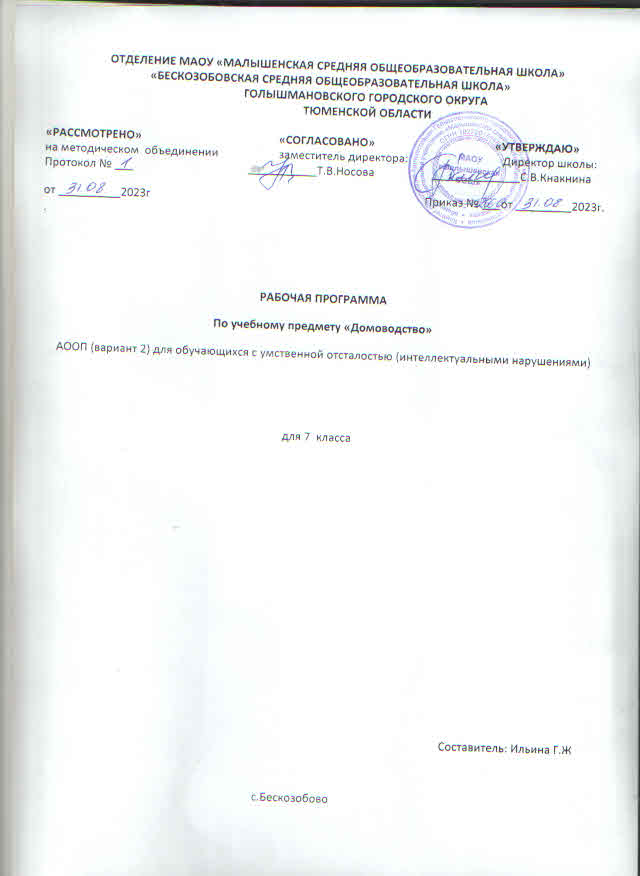 1.ПОЯСНИТЕЛЬНАЯ ЗАПИСКАРабочая программа учебного предмета «Домоводство» (предметная область «Окружающий мир») для обучающихся 7 класса составлена в соответствии с адаптированной основной общеобразовательной программой образования обучающихся с умеренной, тяжёлой и глубокой умственной отсталостью (интеллектуальными нарушениями), тяжелыми и множественными нарушениями развития (вариант 2), является учебно-методической документацией, определяющей рекомендуемые ФГОС образования обучающихся с умственной отсталостью объем и содержание образования, планируемые результаты освоения образовательной программы, примерные условия образовательной деятельности.Нормативно-правовую базу рабочей программы для обучающихся 7 класса составляют:Федеральный закон «Об образовании в Российской Федерации» от 29.12.2012 № 273-ФЗ;Федеральный государственный образовательный стандарт образования обучающихся с умственной отсталостью (интеллектуальными нарушениями), утвержденный приказом МО РФ от 19.12.2014 г. №1599);Приказ Министерства просвещения Российской Федерации «Об утверждении федеральной адаптированной основной общеобразовательной программы обучающихся с умственной отсталостью (интеллектуальными нарушениями)» от 24 ноября 2022 г. №1026;Федеральная адаптированная основная общеобразовательная программа обучающихся с умственной отсталостью (интеллектуальными нарушениями);Приказ Министерства просвещения Российской Федерации «Об утверждении Порядка организации и осуществления образовательной деятельности по основным общеобразовательным программам - образовательным программам начального общего, основного общего и среднего общего образования» от 22.03.2021 № 115;Приказ Министерства просвещения Российской Федерации «О внесении изменений в Порядок организации и осуществления образовательной деятельности по основным общеобразовательным программам - образовательным программам начального общего, основного общего и среднего общего образования, утвержденный приказом Министерства просвещения Российской Федерации от 22 марта 2021 г. № 115» от 11.02.2022 № 69;Постановление Главного государственного санитарного врача РФ от 28.09.2020 № 28 «Об утверждении санитарных правил СП 2.4.3648-20 «Санитарно-эпидемиологические требования к организациям воспитания и обучения, отдыха и оздоровления детей и молодежи»;Цель реализации рабочей реализации рабочей программы «Домоводство»: осуществление возможности посильного участия ребенка с умеренной умственной отсталостью и ТМНР в работе по дому.Задачи:воспитание потребности устраивать свой быт в соответствии с общепринятыми нормами и правилами;овладение простейшими хозяйственно – бытовыми навыками;снижение зависимости ребёнка от окружающих, укрепление его уверенности в своих силах.Занятия по домоводству направлены на практическую подготовку детей к самостоятельной жизни и труду, на формирование у них знаний и умений, способствующих социальной адаптации, на повышение уровня общего развития учащихся.ПСИХОЛОГО-ПЕДАГОГИЧЕСКАЯ ХАРАКТЕРИСТИКА ОБУЧАЮЩИХСЯ С УМЕРЕННОЙ, ТЯЖЁЛОЙ И ГЛУБОКОЙ УМСТВЕННОЙ ОТСТАЛОСТЬЮ (ИНТЕЛЛЕКТУАЛЬНЫМИ НАРУШЕНИЯМИ), ТЯЖЕЛЫМИ ИМНОЖЕСТВЕННЫМИ НАРУШЕНИЯМИ РАЗВИТИЯ.Для обучающихся, получающих образование по АООП (вариант2) характерно интеллектуальное и психофизическое недоразвитие в умеренной, тяжелой или глубокой степени, которое может сочетаться с локальными или системными нарушениями зрения, слуха, опорно-двигательного аппарата, расстройствами аутистического спектра, эмоционально-волевой сферы, выраженными в различной степени тяжести. У некоторых детей выявляются текущие психические и соматические заболевания, которые значительно осложняют их индивидуальное развитие и обучение.Обучающиеся с умеренной и тяжелой умственной отсталостью отличаются выраженным недоразвитием мыслительной деятельности, препятствующим освоению предметных учебных знаний. Дети одного возраста характеризуются разной степенью выраженности интеллектуального снижения и психофизического развития, уровень сформированности той или иной психической функции, практического навыка может быть существенно различен.Наряду с нарушением базовых психических функций, памяти и мышления отмечается системное недоразвитие речи, которое проявляется в своеобразном нарушении всех структурных компонентов речи: фонетико-фонематического, лексического и грамматического. Специфика речевых нарушений у детей с умственной отсталостью (интеллектуальными нарушениями) обусловлена комплексом причин органического, функционального и социального характера. У детей с умеренной и тяжелой степенью умственной отсталости затруднено или невозможно формирование устной и письменной речи. Для них характерно ограниченное восприятие обращенной к ним речи и ее ситуативное понимание. Из-за плохого понимания обращенной к ним речи с трудом формируется соотнесение слова и предмета, слова и действия. По уровню сформированности речи выделяются дети с отсутствием речи, со звукокомплексами, с высказыванием на уровне отдельных слов, с наличием фраз. При этом речь невнятная, косноязычная, малораспространенная, с аграмматизмами. Ввиду этого при обучении большей части данной категории детей используют разнообразные средства невербальной коммуникации.Учитывая разную сложность нарушений, можно выделить три степени выраженности системного недоразвития речи (СНР) при умственной отсталости:СНР тяжелой степени: полиморфное нарушение звукопроизношения; грубое недоразвитие фонематического восприятия, фонематического анализа и синтеза; ограниченный словарный запас; выраженные аграмматизмы, проявляющиеся в нарушении простых и сложных форм словоизменения и словообразования: употреблении падежных форм существительных и прилагательных; нарушении предложно-падежных конструкций, согласовании прилагательного и существительного, глагола и существительного; несформированности словообразования; отсутствии связной речи.СНР средней степени: полиморфное или мономорфное нарушение звукопроизношения; недоразвитие фонематического восприятия и фонематического анализа и синтеза; аграмматизмы, проявляющиеся в сложных формах словоизменения (предложно- падежных конструкциях,  согласовании существительного  и прилагательного  в среднем роде именительного падежа, а такжекосвенных падежах); нарушение сложных форм словообразования; недостаточная сформированность связной речи (в пересказах пропуски и искажения, пропуски смысловых звеньев, нарушение последовательности событий); выраженная дислексия, дисграфия.СНР легкой степени: нарушение звукопроизношения отсутствует или носит мономорфный характер; фонематическое восприятие и фонематический анализ, в основном, сформированы; имеются трудности определения последовательности и количества звуков на сложном речевом материале; словарный словарь ограничен; в спонтанной речи отмечаются лишь единичные аграмматизмы, при специальном обследовании выявляются ошибки в употреблении сложных предлогов, нарушения согласования существительного и прилагательного в косвенных падежах множественного числа; нарушения сложных форм словообразования; в пересказах отмечаются лишь незначительные пропуски второстепенных смысловых звеньев, не отражены лишь некоторые смысловые отношения; нерезко выраженные дисграфии, дислексии.Внимание обучающихся с умеренной и тяжелой умственной отсталостью крайне неустойчивое, отличается низким уровнем продуктивности из-за быстрой истощаемости, отвлекаемости. Слабость активного внимания препятствует решению сложных задач познавательного содержания, формированию устойчивых учебных действий.Процесс запоминания является механическим, зрительно-моторная координация грубо нарушена. Детям трудно понять ситуацию, вычленить в ней главное и установить причинно-следственные связи, перенести знакомое сформированное действие в новые условия. При продолжительном и направленном использовании методов и приемов коррекционной работы становится заметной положительная динамика общего психического развития детей, особенно при умеренном недоразвитии мыслительной деятельности.Психофизическое недоразвитие характеризуется также нарушениями координации, точности, темпа движений, что осложняет формирование физических действий: бег, прыжки и др., а также навыков несложных трудовых действий. У части детей с умеренной умственной отсталостью отмечается замедленный темп, вялость, пассивность, заторможенность движений. У других – повышенная возбудимость, подвижность, беспокойство сочетаются с хаотичной нецеленаправленной деятельностью. У большинства детей с интеллектуальными нарушениями наблюдаются трудности, связанные со статикой и динамикой тела.Наиболее типичными для данной категории обучающихся являются трудности в овладении навыками, требующими тонких точных дифференцированных движений: удержание позы, захват карандаша, ручки, кисти, шнурование ботинок, застегивание пуговиц, завязывание ленточек, шнурков и др. Степень сформированности навыков самообслуживания может быть различна. Некоторые обучающиеся полностью зависят от помощи окружающих при одевании, раздевании, при приеме пищи, совершении гигиенических процедур и др.Запас знаний и представлений о внешнем мире мал и часто ограничен лишь знанием предметов окружающего быта. Обучающиеся с глубокой умственной отсталостью часто не владеют речью, они постоянно нуждаются в уходе и присмотре.Значительная часть детей с тяжелой и глубокой умственной отсталостью имеют и другие нарушения, что дает основание говорить о тяжелых и множественных нарушениях развития (ТМНР), которые представляют собой не сумму различных ограничений, а сложное качественно новое явление с иной структурой, отличной от структуры каждой из составляющих. Различные нарушения влияют на развитие человека не по отдельности, а в совокупности, образуя сложные сочетания. В связи с этим человек требуетзначительной помощи, объем которой существенно превышает содержание и качество поддержки, оказываемой при каком-то одном нарушении: интеллектуальном или физическом.Уровень психофизического развития детей с тяжелыми множественными нарушениями невозможно соотнести с какими-либо возрастными параметрами. Органическое поражение центральной нервной системы чаще всего является причиной сочетанных нарушений и выраженного недоразвития интеллекта, а также сенсорных функций, движения, поведения, коммуникации. Все эти проявления совокупно препятствуют развитию самостоятельной жизнедеятельности ребенка, как в семье, так и в обществе. Динамика развития детей данной группы определяется рядом факторов: этиологией, патогенезом нарушений, временем возникновения и сроками выявления отклонений, характером и степенью выраженности каждого из первичных расстройств, спецификой их сочетания, а также сроками начала, объемом и качеством оказываемой коррекционной помощи.В связи с выраженными нарушениями и (или) искажениями процессов познавательной деятельности, прежде всего: восприятия, мышления, внимания, памяти и др. у обучающихся с глубокой умственной отсталостью, ТМНР возникают непреодолимые препятствия в усвоении «академического» компонента различных программ дошкольного, а тем более школьного образования. Специфика эмоциональной сферы определяется не только ее недоразвитием, но и специфическими проявлениями гипо- и гиперсензитивности. В связи с неразвитостью волевых процессов, дети не способны произвольно регулировать свое эмоциональное состояние в ходе любой организованной деятельности, что не редко проявляется в негативных поведенческих реакциях. Интерес к какой-либо деятельности не имеет мотивационно-потребностных оснований и, как правило, носит кратковременный, неустойчивый характер.ОСОБЫЕ ОБРАЗОВАТЕЛЬНЫЕ ПОТРЕБНОСТИ ОБУЧАЮЩИХСЯ С УМЕРЕННОЙ, ТЯЖЕЛОЙ, ГЛУБОКОЙ УМСТВЕННОЙ ОТСТАЛОСТЬЮ (ИНТЕЛЛЕКТУАЛЬНЫМИ НАРУШЕНИЯМИ), ТЯЖЕЛЫМИ ИМНОЖЕСТВЕННЫМИ НАРУШЕНИЯМИ РАЗВИТИЯ (ТМНР).Особенности и своеобразие психофизического развития детей с умеренной, тяжелой, глубокой умственной отсталостью, с ТМНР определяют специфику их образовательных потребностей. Учет таких потребностей определяет необходимость создания адекватных условий, способствующих развитию личности обучающихся для решения их насущных жизненных задач. Умственная отсталость обучающихся 7 класса, в той или иной форме, осложнена нарушениями сенсорными, соматическими, речевыми, расстройствами аутистического спектра и эмоционально-волевой сферы.При разработке рабочей программы учебного предмета «Домоводство» (7 класс) учитывались особые образовательные потребности:Содержание образования. Учитывается потребность во введении специальных учебных предметов и коррекционных курсов, которых нет в содержании образования обычно развивающегося ребенка.Создание специальных методов и средств обучения. Обеспечивается потребность в построении "обходных путей", использовании специфических методов и средств обучения, в более дифференцированном, "пошаговом" обучении, чем этого требует обучение обычно развивающегося ребенка. (Например, использование печатных изображений, предметных и графических алгоритмов, электронных средств коммуникации, внешних стимулов и т. п.)Особая организация обучения. Учитывается потребность в качественной индивидуализации обучения, в особой пространственной и временной и смысловой организации образовательной среды. Например, дети с умственной отсталостью в сочетании с расстройствами аутистического спектра изначально нуждаются в индивидуальной подготовке до реализации групповых форм образования, в особом структурировании образовательного пространства и времени, дающим им возможность поэтапно («пошагово») понимать последовательность и взаимосвязь явлений и событий окружающей среды.Определение границ образовательного пространства предполагает учет потребности в максимальном расширении образовательного пространства за пределами образовательного учреждения.Определение круга лиц, участвующих в образовании и их взаимодействие. Необходимо учитывать потребность в согласованных требованиях, предъявляемых к ребенку со стороны всех окружающих его людей; потребность в совместной работе специалистов разных профессий: специальных психологов и педагогов, социальных работников, специалистов здравоохранения, а также родителей ребенка с ТМНР в процессе его образования. Кроме того, при организации образования необходимо учитывать круг контактов особого ребенка, который может включать обслуживающий персонал организации, волонтеров, родственников, друзей семьи и д. Для реализации особых образовательных потребностей обучающегося с умственной отсталостью, с ТМНР обязательной является специальная организация всей его жизни, обеспечивающая развитие его жизненной компетенции в условиях образовательной организации и в семье.ПРИНЦИПЫ И ПОДХОДЫ К ФОРМИРОВАНИЮ АДАПТИРОВАННОЙ ОСНОВНОЙ ОБЩЕОБРАЗОВАТЕЛЬНОЙ ПРОГРАММЫ И СПЕЦИАЛЬНОЙ ИНДИВИДУАЛЬНОЙ ПРОГРАММЫ РАЗВИТИЯ.В основу разработки рабочей программы учебного предмета «Домоводство» (предметной области «Окружающий мир») АООП обучающихся с умеренной, тяжелой, глубокой умственной отсталостью (интеллектуальными нарушениями), тяжелыми и множественными нарушениями развития (ТМНР) заложены дифференцированный и деятельностный подходы.Дифференцированный подход предполагает учет их особых образовательных потребностей, которые проявляются в неоднородности возможностей освоения содержания образования. Это обусловливает необходимость создания разных вариантов образовательной программы, в том числе и на основе индивидуального учебного плана. Варианты АООП создаются в соответствии с дифференцированно сформулированными требованиями в ФГОС образования обучающихся с умственной отсталостью к:структуре образовательной программы;условиям реализации образовательной программы;результатам образования.Применение дифференцированного подхода обеспечивает разнообразие содержания, предоставляя обучающимся с умственной отсталостью возможность реализовать индивидуальный потенциал развития.Деятельностный подход основывается на теоретических положениях отечественной психологической науки, раскрывающих основные закономерности и структуру образования с учетом специфики развития личности обучающегося с умственной отсталостью.Деятельностный подход в образовании строится на признании того, что развитие личности обучающихся с умственной отсталостью школьного возраста определяется характером организации доступной им деятельности (предметно-практической и учебной).Основным средством реализации деятельностного подхода в образовании является обучение как процесс организации познавательной и предметно-практической деятельности обучающихся, обеспечивающий овладение ими содержанием образования.Реализация деятельностного подхода обеспечивает:придание результатам образования социально и личностно значимого характера;индивидуальное усвоение обучающимися знаний и опыта разнообразной деятельности и поведения, возможность их самостоятельного продвижения в изучаемых образовательных областях;повышение мотивации и интереса к учению, приобретению нового опыта деятельности и поведения;обеспечение условий для общекультурного и личностного развития на основе формирования практических представлений, умений и навыков, позволяющих достичь обучающемуся максимально возможной самостоятельности и независимости в повседневной жизни.В основу формирования АООП обучающихся с умеренной умственной отсталостью, тяжелой, глубокой умственной отсталостью (интеллектуальными нарушениями), тяжелыми и множественными нарушениями развития (ТМНР), предмета«Домоводство» положены следующие принципы:принципы государственной политики РФ в области образования (гуманистический характер образования, единство образовательного пространства на территории Российской Федерации, светский характер образования, общедоступность образования, адаптивность системы образования к уровням и особенностям развития и подготовки обучающихся и воспитанников и др.);принцип учета типологических и индивидуальных образовательных потребностей обучающихся;принцип коррекционной направленности образовательного процесса;принцип развивающей направленности образовательного процесса, ориентирующий его на развитие личности обучающегося и расширение его «зоны ближайшего развития» с учетом особых образовательных потребностей;онтогенетический принцип;принцип направленности на формирование деятельности, обеспечивает возможность овладения обучающимися с умственной отсталостью всеми видами доступной им предметно-практической деятельности, способами и приемами познавательной и учебной деятельности, коммуникативной деятельности и нормативным поведением;принцип переноса усвоенных знаний и умений и навыков и отношений, сформированных в условиях учебной ситуации, в различные жизненные ситуации, что обеспечит готовность обучающегося к самостоятельной ориентировке и активной деятельности в реальном мире;принцип сотрудничества с семьёй.ОРГАНИЗАЦИЯ ОБРАЗОВАТЕЛЬНОГО ПРОЦЕССАЦель обучения: повышение самостоятельности детей в выполнении хозяйственно-бытовой деятельности.Основные задачи реализации содержания:формирование умений обращаться с инвентарем и электроприборами;освоение действий по приготовлению пищи;формирование умения делать покупки;формирования элементарного навыка уборка помещения и территории;формирование элементарных умений и навыков ухода за личными вещами и обувью;формирование элементарных знаний о личной гигиене;формирование элементарных умений ухода за комнатными растениями.Программа по домоводству включает следующие разделы: «Уборка территории», «Уход за комнатными растениями»,«Уборка помещений», «Личная гигиена», «Обращение с кухонным инвентарем», «Уход за вещами», «Уход за обувью»,«Покупки». Беседа на занятиях по домоводству является одним из основных методов обучения и применяется в сочетании с различными практическими работами: зарисовками, упражнениями и другими видами работ. В зависимости от задач занятия беседа может иметь различное назначение и должна сопровождаться наглядностью. Продолжительность беседы может быть различной, но она не должна являться единственным методом обучения, используемым на занятии.При обучении по данной программе так же следует применять следующие специфические методы: моделирование реальных ситуаций с элементами игры – можно использовать на этапе закрепления пройденного материала и для формирования навыков общения; экскурсии; широко использовать наглядные средства обучения, демонстрацию учебных фильмов, особенно, если изучаемые объекты невозможно наблюдать непосредственно. Полезно использовать возможность замедленного показа или остановки кадра для более полного понимания детьми учебного материала. Так как учащиеся со сложной структурой дефекта не могут воспринимать большое количество информации, нужно выбирать фрагмент, который наиболее соответствует достижению поставленной цели, и сосредоточить внимание на нём.Особое место в формировании социально-бытовых навыков отводится использованию предыдущего опыта, то есть умению переносить уже сформированные умения и навыки в новые ситуации. Для закрепления знаний и умений следует постоянно осуществлять повторение пройденного. Для повторения привлекается пройденный материал из других разделов, логично связанный с изучаемой темой.Предмет «Домоводство» (7 класс) реализуется в форме индивидуальных и групповых занятий, исходя из особенностей развития обучающихся с умственной отсталостью и на основании рекомендаций психолого-медико-педагогической комиссии / консилиума и индивидуальной программы реабилитации инвалида.Продолжительность урока варьируется с учетом психофизического состояния ребенка до 40 минут.Реализация рабочей программы предмета «Домоводство» для 7 класса рассчитана на 34 недели, по 5 часов в неделю.Всего 170 часов.СОДЕРЖАНИЕ  КУРСАУборка территории.Устройство пришкольного участка. Виды работы на территории. Осенняя уборка дорожек. Правила безопасности при работе на территории. Хранение инвентаря для работы на территории. Уборка бытового мусора. Подметание территории. Сгребание травы и листьев. Уход за уборочным инвентарем.Уход за комнатными растениями.Что необходимо для жизни. Что такое уход за комнатными растениями. Особенности листьев комнатных растений. Емкости и инвентарь для комнатных растений.Уборка помещения. Помещения школы. Уход за мебелью .Правила ухода за мебелью. Виды мебели и средства для ухода за нею. Мягкая мебель. Ее назначение. «Использование пылесоса, чистящих средств: чистка мягкой мебели». Ковровые изделия. «Использование пылесоса, чистящих средств: чистка ковров». «Пусть зеркало расскажет...» История стекла и зеркала. Глаза дома. Правила ухода за зеркалами и стеклами. Средства для чистки стекол, зеркал, зеркальных покрытий. «Применение народных средств для очистки стеклянных изделий».Личная гигиена. Правила гигиены. Чистота- залог здоровья. Почему важно соблюдать гигиену рук в течении дня. Чистота тела. Предметы и средства личной гигиены.Обращение с кухонным инвентарем Электрический чайник: назначение, эксплуатация. Чайная посуда. Назначение чайной посуды. Виды чая. Чай в пакетиках. Сервировка стола к чаю. Заваривание чая в пакетиках. «Правила техникибезопасности» на кухне. Микроволновая печь. Холодильник, его назначение в хозяйстве. Правила работы с холодильником. Оборудование кухни. Организация рабочего места. Газовая и электрическая плита. Правила техники безопасности при работе с газовой и электрической плитами. Кухонный комбайн. Назначение. Правила техники безопасности при работе с кухонным комбайном. Мытье бытовых приборов, электрической плиты.Приготовление пищи Правила поведения за столом. Сервировка стола, меню. Кулинарная обработка продуктов: первичная и тепловая обработки. Санитарно-гигиенические требования при приготовлении пищи. Фрукты. Виды фруктов. Первичнаяобработка фруктов. Правила работы с ножом. Овощи. Виды овощей. Первичная обработка овощей. Правила работы с ножом. Простые способы нарезки овощей. Приготовление салатов из сырых овощей. Приготовление салатов из вареных овощей.Приготовление салатов из сырых и вареных овощей. Виды бутербродов. Простой бутерброд. Инвентарь и посуда при приготовлении простого бутерброда. Соблюдение правил техники безопасности при приготовлении простого бутерброда.Уход за вещами Выбор одежды по назначению. Рабочая одежда. Одежда для разных видов работ. Правила хранения одежды. Уход за одеждой. Символы ухода за одеждой. Приспособления и средства для ручной стирки. Режим ухода за изделием. Правила ручной стирки носков. Ручная стирка. Правила сушки носков после стирки. Знаки стирки, отжима и сушки. Машинная стирка: различение составных частей стиральной машины. Сортировка белья перед стиркой. Закладывание и вынимание белья из машины. Установка программы и температурного режима. Правила хранения грязного белья. Соблюдение последовательности действий при машинной стирке. Утюжка мелких вещей, ТБ при работе с утюгом.Уход за обувью Правила размещения и хранения обуви в шкафу. Различение уличной и домашней обуви. Правила ухода за обувью. Уход за уличной обувью. Соблюдение последовательности действий при мытье обуви. Просушивание обуви. Соблюдение последовательности действий при чистке обуви. Правила, которые помогают сберечь обувь.Покупки. Какие бывают магазины. Профессии людей работающих в магазине. Планирование покупок. Выбор места совершения покупок. Ориентация в расположении отделов магазина, кассы. Взвешивание товара, складывание покупок в сумку. Расчет на кассе. Места хранения продуктов. Деньги.Экскурсия в продуктовый магазин. Экскурсия в промтоварный магазин.ПЛАНИРУЕМЫЕ РЕЗУЛЬТАТЫ ОСВОЕНИЯ ОБУЧАЮЩИМИСЯ АООП (ВАРИАНТ 2).В соответствии с требованиями ФГОС к АООП для обучающихся с умеренной, тяжелой, глубокой умственной отсталостью, с ТМНР (вариант 2) результативность обучения каждого обучающегося оценивается с учетом особенностей его психофизического развития и особых образовательных потребностей. В связи с этим требования к результатам освоения образовательных программ представляют собой описание ожидаемых личностных и возможных предметных результатов образования данной категории обучающихся.Основным ожидаемым результатом освоения обучающимся АООП по варианту 2 является развитие жизненной компетенции, позволяющей достичь максимальной самостоятельности (в соответствии с его психическими и физическими возможностями) в решении повседневных жизненных задач, включение в жизнь общества через индивидуальное поэтапное и планомерное расширение жизненного опыта и повседневных социальных контактов.Освоение содержания рабочей программы предмета «Домоводство», созданной на основе ФГОС, обеспечивает достижение обучающимися с умственной отсталостью двух видов результатов: ожидаемых личностных и возможных предметных.Ожидаемые личностные результаты освоения предмета «Домоводство» (7 класс):оценивать поступки как хорошие или плохие;определять	самые	простые	общие	для	всех	людей	правила	поведения	(основы	общечеловеческих нравственных ценностей);в предложенных ситуациях, опираясь на общие для всех простые правила поведения, делать выбор, какой поступок совершить.Возможные предметные результаты освоения предмета «Домоводство»: Уметь последовательно выполнять действия при подметании пола;Уметь последовательно выполнять с помощью учителя действия при сгребании травы и листьев; Уметь вытирать пыль с поверхности парты, уметь выполнять доступные поручения;Уметь ухаживать за мягкой мебелью; Уметь ухаживать за ковровыми изделиями;Уметь выполнять гигиенические правила и нормы; Уметь пользоваться электрическим чайником; Уметь называть чайную посуду;Уметь группировать предметы по их свойствам и признакам;Уметь соблюдать правила техники безопасности при работе с холодильником; Уметь соблюдать правила техники безопасности при работе с газовой плитой; Уметь протирать бытовые приборы;Уметь соблюдать гигиену, чистоту и порядок на кухне; Уметь с помощью учителя работать с ножом;Уметь с помощью учителя мыть продукты, чистить овощи, резать ножом; Уметь с помощью учителя нарезать простым способом овощи;Уметь соблюдать правила техники безопасности при приготовлении простого бутерброда; Уметь выбрать одежду по назначению, иметь навыки самообслуживания;Уметь найти форменную одежду для людей разных профессий (милиционер, врач, дворник, повар); Уметь выбрать приспособления и средства для стирки;Уметь различать грязное белье от чистого; Уметь правильно ухаживать за обувью; Уметь правильно сушить обувь;Уметь пользоваться лопатой и скребком при уборке снега; Уметь делать элементарные покупки;Уметь взвешивать товар и складывать в сумку; Уметь работать пылесосом;Уметь с помощью учителя пользоваться машинной стиркой;Уметь ухаживать за комнатными растениями;Уметь утюжить мелкие вещи, знать ТБ при работе с утюгом.ПРОГРАММА СОТРУДНИЧЕСТВА С СЕМЬЕЙ ОБУЧАЮЩЕГОСЯ.Программа сотрудничества с семьей обучающегося отражает направленность на обеспечение конструктивного взаимодействия специалистов организации и родителей (законных представителей) обучающегося в интересах особого ребенка и его семьи.Программа сотрудничества с семьей направлена на:психологическую поддержку семьи, воспитывающей ребенка-инвалида;повышение осведомленности родителей об особенностях развития и специфических образовательных потребностях ребенка;обеспечение участия семьи в разработке и реализации содержания программы;обеспечение единства требований к обучающемуся в семье и в организации;организацию регулярного обмена информацией о ребенке, о ходе реализации	программы курса и результатах его освоения;организацию участия родителей во внеурочных мероприятиях.Программа предмета «Домоводство» (7 класс) включает следующие формы сотрудничества с семьей:индивидуальные консультации (по запросу родителей);тематические консультации по разделам и темам занятий (по запросу родителей);открытые занятия (1 раз в четверть);письменные рекомендации (по необходимости).СИСТЕМА ОЦЕНКИ ДОСТИЖЕНИЯ ОБУЧАЮЩИМИСЯ С УМСТВЕННОЙ ОТСТАЛОСТЬЮ ПЛАНИРУЕМЫХ РЕЗУЛЬТАТОВ ОСВОЕНИЯ ПРЕДМЕТАСистема оценки достижения планируемых результатов освоения АООП образования обучающимися с умеренной, тяжелой, глубокой умственной отсталостью (интеллектуальными нарушениями), тяжелыми и множественными нарушениями развития ориентирует образовательный процесс на введение в культуру ребенка, по разным причинам выпадающего из образовательного пространства, достижение возможных результатов освоения содержания СИПР и АООП.Система оценки результатов включает целостную характеристику освоения обучающимися АООП и СИПР, отражающую взаимодействие следующих компонентов: что обучающийся знает и умеет на конец учебного периода, что из полученных знаний и умений он применяет на практике, насколько активно, адекватно и самостоятельно он их применяет. При оценке результативности обучения учитывается, что у обучающихся могут быть вполне закономерные затруднения в освоении предмета, но это не должно рассматриваться как показатель неуспешности их обучения и развития в целом.Учитываются следующие факторы и проявления:− особенности психического, неврологического и соматического состояния каждого обучающегося;− выявление результативности обучения происходит вариативно с учетом психофизического развития обучающегося в процессе выполнения перцептивных, речевых, предметных действий, графических работ;− в процессе предъявления и выполнения всех видов заданий обучающимся должна оказываться помощь: разъяснение, показ, дополнительные словесные, графические и жестовые инструкции; задания по подражанию, совместно распределенным действиям и др.;− при оценке результативности достижений учитывается степень самостоятельности ребенка.Формы и способы обозначения выявленных результатов обучения детей осуществляются в качественных критериях по итогам практических действий:«выполняет действие самостоятельно»,«выполняет действие по инструкции» (вербальной или невербальной),«выполняет действие по образцу»,«выполняет действие с частичной физической помощью»,«выполняет действие со значительной физической помощью»,«действие не выполняет»;«узнает объект», «не всегда узнает объект», «не узнает объект».Система оценки достижения предметных результатов АООП (вариант 2) исключает наличие шкалы балльного (отметочного) оценивания. Промежуточная (годовая) аттестация представляет собой оценку результатов освоения СИПР иразвития жизненных компетенций ребёнка по итогам учебного года. На её основе составляется характеристика каждого обучающегося, делаются выводы и ставятся задачи для СИПР на следующий учебный год. Перевод обучающегося на следующую ступень образования осуществляется максимально приближённо к возрасту ребёнка.ФОРМИРОВАНИЕ БАЗОВЫХ УЧЕБНЫХ ДЕЙСТВИЙ (БУД)Функции, состав и характеристика базовых учебных действий обучающихся с умеренной умственной отсталостью и ТМНРПрограмма формирования базовых учебных действий обучающихся с умеренной умственной отсталостью (далее программа формирования БУД) конкретизирует требования Стандарта к личностным и предметным результатам освоения АООП (вариант 2).Программа формирования базовых учебных действий у обучающихся с умеренной, тяжелой, глубокой умственной отсталостью, с ТМНР направлена на решение следующих задач:Подготовку ребенка к нахождению и обучению в среде сверстников, к эмоциональному, коммуникативному взаимодействию с группой обучающихся.Формирование учебного поведения:направленность взгляда (на говорящего взрослого, на задание);умение выполнять инструкции педагога;использование по назначению учебных материалов; умение выполнять действия по образцу и по подражанию.Формирование умения выполнять задание:в течение определенного периода времени,от начала до конца,с заданными качественными параметрами.Формирование умения самостоятельно переходить от одного задания (операции, действия) и т.д.Задачи по формированию базовых учебных действий включаются в СИПР с учетом особых образовательных потребностей обучающихся.Данные задачи решаются на занятиях по учебному предмету «Домоводство».Мониторинг базовых учебных действийВ процессе обучения осуществляется	мониторинг всех групп	БУД, который отражает индивидуальные достижения обучающихся и позволит делать выводы об эффективности проводимой в этом направлении работы.Для оценки сформированности каждого действия используется система реально присутствующего опыта деятельности и его уровня.деятельность осуществляется на уровне совместных действий с педагогом;деятельность осуществляется по подражанию;деятельность осуществляется по образцу;деятельность осуществляется по последовательной инструкции;деятельность осуществляется с привлечением внимания ребенка взрослым к предмету деятельности;самостоятельная деятельность;умение исправить допущенные ошибки.Для оценки степени дифференцированности отдельных действий и операций внутри целостной деятельностииспользуются условные обозначения:действие (операция) сформировано – «ДА»;действие осуществляется при сотрудничестве взрослого – «ПОМОЩЬ»;действие выполняется частично, даже с помощью взрослого – «ЧАСТИЧНО»;действие (операция) пока недоступно для выполнения – «НЕТ».Выявление уровня сформированности и доступности тех или иных видов деятельности, позволяет судить об уровне развития психических процессов, их обеспечивающих, т. е. критерии доступности и сформированности тех или иных видов деятельности позволяют оценить зону актуального развития ребенка и выбрать содержание.Тематическое планированиеПОУРОЧНОЕ ПЛАНИРОВАНИЕ№ п/пНаименование разделов и темВсего часовПримечание1«Уборка территории»»272«Уход за комнатными растениями»83«Уборка помещений»194Личная гигиена205«Обращение с кухонным инвентарем»226«Приготовление пищи»277«Уход за вещами»208«Уход за обувью»109«Покупки»17Всего170 часов№Наименование раздела программы и тем урокаКол-во часовЦель и элементы содержанияВозможные результаты освоения обучающимися учебного предмета, курсаОборудование, дидактическийматериал1Уборка территории Устройство пришкольного участка1Ориентирование на пришкольном участкеЗнать (понимать) какие здания, кроме школьного, есть на территории школы-интернат (спортивная площадка, теплица, сарай, гараж); какие деревья растут на территории школыПрезентация «Наша школа»2Виды работы на территории1Беседа: «Виды работы на территории»;Просмотр презентации:«Сезонные работы на территории»Знать (понимать) виды работы на территорииПрезентация:«Сезонные работы на территории»3Осенняя уборка дорожек2Осенняя уборка дорожек; Практическое обучение жизненно необходимымбытовым умениям и навыкам.Уметь последовательно выполнять действия при подметании пола;Уметь выполнять работу по показу учителя.Веник, савок,мусорный пакет, ведро для мусора.4Осенняя уборка дорожек2Осенняя уборка дорожек; Практическое обучение жизненно необходимымбытовым умениям и навыкам.Уметь последовательно выполнять действия при подметании пола;Уметь выполнять работу по показу учителя.Веник, савок,мусорный пакет, ведро для мусора.5Правила2Беседа: «ПравилаЗнать (понимать) правилаЖурнал ТБ,безопасности приработе на территориибезопасности при работе на территории»безопасности при работе на территорииинструкция6Хранение инвентаря для работы на территории2Беседа: «Хранение инвентаря для работы на территории»Знать (понимать) хранение инвентаря для работы на территорииинвентарь7Уборка бытового мусора. Подметание территории.2Уборка бытового мусора Подметание территорииУметь последовательно выполнять действия при подметании пола;Уметь выполнять работу по показу учителя.Веник, савок,мусорный пакет, ведро для мусора.8Уборка бытового мусора. Подметание территории.2Уборка бытового мусора Подметание территорииУметь последовательно выполнять действия при подметании пола;Уметь выполнять работу по показу учителя.Веник, савок,мусорный пакет, ведро для мусора.9Уборка бытового мусора. Подметание территории.2Уборка бытового мусора Подметание территорииУметь последовательно выполнять действия при подметании пола;Уметь выполнять работу по показу учителя.Веник, савок,мусорный пакет, ведро для мусора.10Сгребание травы и листьев. Уход за уборочным инвентарем.2Практическая работа по уходу за территорией школыУметь последовательно выполнять с помощью учителя действия при сгребании травы и листьев;Грабли, савок, мусорный пакет, ведро для мусора.11Сгребание травы и листьев. Уход за уборочным инвентарем.2Практическая работа по уходу за территорией школыУметь последовательно выполнять с помощью учителя действия при сгребании травы и листьев;Грабли, савок, мусорный пакет, ведро для мусора.12Сгребание травы и листьев. Уход за уборочным инвентарем.2Закрепление навыков по уходу за территорией школыУметь последовательно выполнять с помощью учителя действия при сгребании травы и листьев;Грабли, савок, мусорный пакет, ведро для мусора.13Уход закомнатными1Беседа: « Условия,необходимые для жизни иЗнать (понимать) условия, необходимые для жизни и роста»Презентация: «Уход за комнатнымирастениямиЧто необходимо для жизнироста»;Просмотр презентации: «Уход за комнатными растениями»растениями»14Уход за комнатными растениями1Беседа: Как надо ухаживать за комнатными растениями»; Просмотр картинок, журналовЗнать (понимать) от чего зависит уход за комнатными растениямиУчебник, открытки с комнатными растениями, журналы15Особенности листьев комнатных растений1Беседа: «Особенности листьев комнатных растений»;Показ комнатных растений на слайдах;Протирание листочков влажной салфеткойЗнать (понимать) особенности листьев комнатных растенийСлайды с комнатными растениями16Емкости и инвентарь для комнатных растений1Показ емкостей и инвентарь для комнатных растений; Полив растенийЗнать (понимать) емкости и инвентарь для комнатных растенийЕмкости и инвентарь для комнатных растений17Уборка помещенийПомещения школы1Ориентирование в помещениях школыЗнать (понимать) помещения школы;Уметь назвать помещения школы18Правила ухода за мебелью.1Беседа: « Правила ухода за мебелью»;Вытирание пыли с поверхности партыЗнать правила ухода за мебелью; Уметь вытирать пыль с поверхности парты,Уметь выполнять доступные поручения.Иллюстрации из журналов с видами помещений.19Виды мебели исредства для ухода за нею.1Просмотр презентации: «Виды мебели»;Вытирание пыли с поверхности стола .Узнавать (различать) видымебели и средства ухода за ней; Уметь вытирать пыль с поверхности стола ;Уметь выполнять доступные поручения.Презентация: «Виды покрытий мебели». Коллекция	моющих средств.20Виды мебели исредства для ухода за нею.1Вытирание пыли с поверхности стола .Узнавать (различать) видымебели и средства ухода за ней;Уметь вытирать пыль с поверхности стола ;Таблица «Виды покрытий мебели». Коллекция	моющих средств.Уметь выполнять доступные поручения.21Мягкая мебель. Ее назначение.2Просмотр иллюстрации из журналов с видами помещений и мебели в нейУзнавать (различать) мягкую мебель. Знать ее назначение; Уметь ухаживать за мягкой мебелью;Уметь выполнять доступные поручения.Иллюстрации из журналов с видами помещений и мебели в ней22«Использование пылесоса, чистящихсредств: чистка мягкой мебели».1Беседа: «Использование пылесоса, чистящих средств: чистка мягкой мебели»;Показ чистящих средств по чистке мягкой мебелиУметь пользоваться пылесосом, с помощью взрослых;Узнавать (различать) чистящие средства;Пылесос, коллекция моющих средств.23«Использование пылесоса, чистящихсредств: чистка мягкой мебели».2Практическая работа. Чистка мягкой мебелиУзнавать (различать) чистящие средства;Уметь ухаживать за мягкой мебелью;Уметь выполнять доступные поручения.Пылесос, коллекция моющих средств.24«Использование пылесоса, чистящихсредств: чистка мягкой мебели».2Практическая работа. Чистка мягкой мебелиУзнавать (различать) чистящие средства;Уметь ухаживать за мягкой мебелью;Уметь выполнять доступные поручения.Пылесос, коллекция моющих средств.25Ковровые изделия.«Использование пылесоса, чистящих средств: чистка ковров».1Просмотр	презентации:«Ковровые изделия и уход за ними»;Практическая работа (работа с пылесосом)Узнавать (различать) ковровые изделия;Уметь ухаживать за ковровыми изделиями;Уметь выполнять доступные поручения.Пылесос,Коллекция	моющих средств.26Ковровые изделия.«Использование пылесоса, чистящих средств: чистка1Практическая работа (работа с пылесосом)Узнавать (различать) ковровые изделия;Уметь ухаживать за ковровыми изделиями;Пылесос,Коллекция	моющих средств.ковров».Уметь выполнять доступные поручения.27Ковровые изделия.«Использование пылесоса, чистящих средств: чистка ковров».1Практическая работа (работа с пылесосом)Узнавать (различать) ковровые изделия;Уметь ухаживать за ковровыми изделиями;Уметь выполнять доступные поручения.Пылесос,Коллекция	моющих средств.28Уход за зеркалами и стеклами.1Беседа:	«Правила	ухода	за зеркалами и стеклами»;Практическая работа (Протираем зеркало в классе)Стремление к знаниям о стекле и зеркале;Узнавать (различать) зеркала и стекла;Уметь с помощью учителя ухаживать за зеркалом.Иллюстрации из журналов с видами помещений.Таблица «Правила техники безопасности».29Правила ухода зазеркалами и стеклами.1Комбинированный урок Практическая работа (Протираем стекла рамы с помощью учителя)Стремление к знаниям о стекле и зеркале;Узнавать (различать) зеркала и стекла;Уметь с помощью учителя ухаживать за стеклами.Иллюстрации из журналов с видами помещений.Таблица «Правила техники безопасности».30Средства для чистки стекол, зеркал,зеркальных покрытий.2Комбинированный урок Практическая работаУметь различать средства для чистки стекол и зеркал;Уметь с помощью учителя ухаживать за стеклами и зеркаламиТаблица «Санитарно- гигиеническиетребования», «Правила техники безопасности».31«Применение народных средств для очистки стеклянных изделий».Показ учителя: «Применение народных средств для очистки стеклянных изделий»; Практическая работа (Чисткастеклянной двери)Стремление к новым знаниям о народных средствах по очистке стекла и зеркал;Уметь с помощью учителя ухаживать за стеклами.Народные средства чистки стекла ( лимон, нашатырный спирт);Таблица: «Правила техники безопасности».32Личная гигиенаПравила гигиены2Урок-объяснение нового материала, урок-упражнений; Просмотр презентации: «Где живут микробы»;Знать (понимать) что такое личная гигиена, правила гигиены; Уметь выполнять гигиенические правила и нормыПрезентация:«Где живут микробы»33Чистота-залог здоровья2Повторение правил личной гигиены;Просмотр видеоЗнать (понимать) что такое гигиена рук, правила мытья рук Уметь выполнять гигиенические правила и нормыПиктограммы, картинки	после	чего надо вымыть руки34Почему важнособлюдать гигиену рук в течении дня2Просмотр	видиофильма:«Сохранение	и	поддержка здоровья»Знать (понимать) почему важно соблюдать гигиену рук в течении дня;Уметь выполнять гигиенические правила и нормыПиктограммы, картинки	после	чего надо вымыть руки35Гигиена тела2Работа с картинками, как ухаживать за телом;Заучивание стихотворения:«Милый друг, запомни это- Руки после туалетаВымой теплою водой.Чтоб микробы не попали в рот, чтоб не заболел живот, Чтоб с тобой, мой друг, беда Не случилась никогда!»Знать (понимать) как ухаживать за телом;Уметь выполнять гигиенические правила и нормыКартинки	как ухаживать за телом, стихотворение36Предметы и средства личной гигиены2Ознакомление с видами средств личной гигиены и правилами применения;Заучивание стихотворения.Знать (понимать) : виды гигиенических средств и их применение.Уметь: выполнять упражнения по применению гигиеническихсредств по назначению.ТСО, инструкционная карта.37Обращение с кухонным инвентарем Электрическийчайник: назначение, эксплуатация.1Знакомство с электрическим чайником: назначение, эксплуатация.Уточнение и расширение представлений о электробытовых приборах; Игры с картинкамиизображающимиЗнать (понимать) электрический чайник, его назначение и эксплуатацию;Уметь пользоваться электрическим чайникомНабор детской посуды, кухонныепринадлежности, карточки сизображением посуды,электрический чайник.38Чайная посуда. Назначение чайной посуды1Показ чайной посуды; Группировка предметов по их свойствам и признакам;Игры с картинкамиизображением чайной посудыЗнать (понимать) чайную посуду Уметь называть чайную посуду;Набор детской чайной посуды, карточки с изображением чайной посуды39Виды чая. Чай в пакетиках.1Беседа: « Способы заваривания чая в пакетиках».Знать (понимать) способы заваривания чая в пакетиках.Чай в пакетиках40Сервировка стола к чаю.1Просмотр презентации:«Сервировка стола к чаю»; Группировка предметов по их свойствам и признакамЗнать (понимать) что такое сервировка стола к чаю;Уметь группировать предметы по их свойствам и признакамПрезентация:«Сервировка стола к чаю»; набор детской посуды, скатерть, салфетки41Заваривание чая в пакетиках.1Формирование практических навыков заваривания чая.Стремление к знанию навыков заваривания чая, время приготовленияЭлектрический чайник, вода, чайная посуда, чай в пакетиках42«Правила техники безопасности» на кухне2Просмотр презентации:«Правила техникибезопасности на кухне»Знать правила техники безопасности на кухнеТаблица	«Санитарно- гигиеническиетребования»,	«Правила техники безопасности».43Микроволновая печь2Микроволновая печь и ее назначение;Показ на картинках микроволновой печиУзнавать (различать) микроволновую печь;Картинки«Микроволновая печь»44Холодильник, его назначение в хозяйстве.2Беседа: «Холодильник и его назначение»;Экскурсия в школьную столовую;Показ холодильникаУзнавать (различать) холодильник;Знать назначение холодильникаТаблица	«Санитарно- гигиеническиетребования»,	«Правила техники безопасности».45«Правила работы с холодильником».2Показ по таблице : «Санитарно- гигиенические требования»; Практическая работаУзнавать (различать) холодильник;Знать правила работы с холодильникомТаблица	«Санитарно- гигиеническиетребования»,	«Правила техники безопасности».46Оборудование кухни.2Просмотр	презентации:Знать (понимать) оборудованиеПрезентация:Организация рабочего места«Оборудование кухни»Работа по картинкам в парахкухни;«Оборудование	кухни»; картинки47Газовая и электрическая плита.2Просмотр презентации: «Газовая и электрическая плита»;Работа с картинками, в рабочей тетрадиРазличение газовой и электрической плитыПрезентация: «Газовая и электрическая плита», картинки48Правила техники безопасности при работе с газовой и электрической плитами2Знакомство с правилами техники безопасности при работе с газовой и электрической плитами;Записывание и запоминание правил в рабочую тетрадьСтремление к знаниям правил техники безопасности при работе с газовой и электрической плитами;Уметь соблюдать правила техники безопасности при работе с газовой плитойКартинки, фото с газовой и электрической плитами49Кухонный комбайн. Назначение.1Просмотр презентации:«Помощники на кухне»; Отгадывание загадок; Работа в рабочей тетради (наклеивание картинок)Знать (понимать) что такое кухонный комбайн и его назначение.Презентация:«Помощники на кухне», загадки, картинки, клей, рабочая тетрадь50Правила техники безопасности приработе с кухонным комбайном1Повторение за учителем правил техники безопасности при работе с кухоннымкомбайномПринятие правил техники безопасности при работе с кухонным комбайномРабочая тетрадь51Мытье бытовых приборов, электрической плиты.1Протирание посуды;Игра: «Протираем посуду».Уметь протирать бытовые приборы;Уметь выполнять доступные поручения.Набор детской посуды, губка, миска для воды;52Приготовление пищиПравила поведения за столом.1Знакомство с правилами поведения за столом;Разбор ситуации по картинкам;Просмотр презентации:«Правила за столом»Знать (понимать) правила поведения за столом Уметь повторять правилаповедения за столом, разбирать ситуации по картинкамПрезентация:«Правила за столом», сюжетные картинки53Сервировка стола, меню.2Чтение правил этикета; Просмотр презентации:«Сервировка стола»;Стремление к знаниям правил этикета, сервировки стола, меню; Уметь с помощью учителяПрезентация:«Сервировка стола», рабочая тетрадьЧто такое Меню. Составление меню для завтракасоставить меню для завтрака54Кулинарнаяобработка продуктов: первичная и тепловая обработки2Просмотр презентации:«Кулинарная обработка продуктов»;Работа по картинкам; Ответы на вопросыЗнать (понимать) кулинарную обработку продуктовПрезентация:«Кулинарная обработка продуктов», картинки.55Санитарно- гигиенические требования при приготовлении пищи2Знакомство с правилами Гигиены, чистоты, порядка; Просмотр презентации:«Санитарно-гигиенические требования на кухне»Знать (понимать) что такое гигиена, чистота, порядокПрезентация:«Санитарно- гигиенические требования на кухне»56Фрукты. Видыфруктов. Первичная обработка фруктов. Правила работы с ножом2Фрукты;Практическая работа по первичной обработке фруктов;Правила работы с одноразовым ножом; Отгадывание загадок;Знать (понимать) первичную обработку фруктовУметь соблюдать гигиену, чистоту и порядок;Уметь с помощью учителя работать с ножомФрукты, миска, миска с водой, щеточка, полотенце, фартуки одноразовые ножи, загадки57Овощи. Виды овощей. Первичная обработка овощей. Правила работы с ножом2Беседа: « Овощи. Виды овощей»;Первичная обработка овощей (мытье продуктов . Чистка овощей );Правила работы с одноразовым ножомРезание одноразовым ножом; Отгадывание загадокЗнать (понимать) овощи, виды овощей, первичную обработку овощей;Знать (понимать) правила работы с ножом;Уметь с помощью учителя мыть продукты, чистить овощи, резать ножом.Овощи, миска, миска с водой, щеточка, полотенце, фартуки одноразовые ножи, загадки58Простые способы нарезки овощей.2Просмотр презентации:«Простые способы нарезки овощей»;Практическая работа по нарезке овощей.Знать (понимать) простые способы нарезки овощей; Уметь с помощью учителя нарезать простым способом овощи.Овощи, доска для нарезки овощей, миска, салатник, одноразовый нож, фартук, шапочка59Приготовление2Практическая работа поЗнать (понимать) Что такоеСырые овощи, доскасалатов из сырых овощей.приготовлению салата из сырых овощей;Знакомство с рецептом салата; Учимся выбирать продукты; Выполнение заданий по инструкции учителя.рецепт, какие продукты выбрать для салата;Уметь с помощью учителя приготовить салат из сырых овощей;для нарезки овощей, миска, салатник, одноразовый нож,фартук, шапочка60Приготовление салатов из вареных овощей.2Практическая работа по приготовлению салата из вареных овощей;Знакомство с рецептом салата; Учимся выбирать продукты; Выполнение заданий по инструкции учителя.Знать (понимать) Что такое рецепт, какие продукты выбрать для салата;Уметь с помощью учителя приготовить салат из вареных овощей;Салатник ,набор продуктов, доска для нарезки, одноразовый нож, фартук, шапочка61Приготовление салатов из сырых и вареных овощей2Приготовление салатов из сырых и вареных овощей: Мытье продуктов. Чистка овощей. Резание ножом; Выполнение заданий по инструкции учителя.Уметь с помощью учителя приготовить салат из сырых и вареных овощей;Уметь резать сырые и вареные овощи ножом.Салат ,салатник ,овощи майонез ,масло, доска для нарезки овощей, одноразовый нож,фартук, шапочка62Виды бутербродов. Простой бутерброд.2Просмотр презентации: «Виды бутербродов»;Вопросы и ответыЗнать (понимать) что такоебутерброд, виды бутербродов; Уметь отвечать на вопросы учителяПрезентация: « Виды бутербродов»63Инвентарь и посуда при приготовлении простогобутерброда.2Показ инвентаря и посуды при приготовлении простого бутерброда.Составление рассказа на основе анализа, зрительноговосприятия.Знать (понимать) инвентарь и посуду при приготовлении простого бутерброда.Ножи, миска64Соблюдение правил техникибезопасности при приготовлении простого бутерброда.2Составляем и записываем в тетрадь правила техникибезопасности при приготовлении бутерброда.Уметь соблюдать правила техники безопасности при приготовлении простого бутерброда.Острый нож, рабочая тетрадь65Соблюдениепоследовательности действий при приготовлении простого бутерброда.2Обучение способности видеть, сравнивать, обобщать, конкретизировать, делать элементарные выводы;Выполнение заданий по инструкции учителя.Знать ( понимать) соблюдение последовательности действий при приготовлении простого бутерброда.Инструкция66Уход за одеждой Выбор одежды по назначению1Беседа: «Для чего нужна одежда? От чего зависит выбор одежды?»Знать (понимать) для чего нужна одежда и от чего зависит выбор одежды;Уметь выбрать одежду по назначению;Иметь навыки самообслуживанияКартинки, пиктограммы, одежда67Рабочая одежда1Просмотр презентации: «Как возникла рабочая одежда»Знать (понимать) виды рабочей одежды, какие качества рабочей одежды главныеПрезентация: «Как возникла рабочая одежда»68Одежда для разных видов работ1Просмотр презентации:«Зачем люди придумали форменную одежду»;Работа на листочке сзаданием: «Найди форменную одежду для людей разных профессий»Знать (понимать) одежду для разных видов работ;Уметь найти форменную одежду для людей разных профессий (милиционер, врач, дворник, повар)Презентация: «Зачем люди придумалиформенную одежду»69Правила хранения одежды1Просмотр презентации:«Правила хранения одежды»Принятие правила хранения одежды»;Уметь ухаживать за одеждойПрезентация:«Правила хранения одежды»70Уход за одеждой1Беседа: «Способы ухода за одеждой»;ПрактикумЗнать (понимать) способы ухода за одеждой»71Символы ухода за одеждой1Беседа: «Почему ярлычки на одежде нельзя срезать?»;Значение каждого ярлычкаЗнать (понимать) знаки ухода за одеждой;Уметь с помощью взрослого определять значение каждого ярлычка на одеждеЗнаки ухода на одежде72Приспособления и средства для ручной стирки1Беседа: «Приспособления и средства для ручной стирки»;Работа на листочке сзаданием: « Что нужно для стирки?»Знать (понимать) приспособления и средства для ручной стирки; Уметь выбрать приспособления и средства для стиркиПриспособления и средства для ручной стирки73Режим ухода за изделием1Беседа: «Режим ухода заизделием»; «От чего зависит режим ухода за одеждой?» Показ ярлычков,Знать (понимать) режим ухода за изделием;Уметь распознать, что написано на ярлычкахЯрлычки на одежде74Правила ручной стирки носков1Беседа: «Правила ручной стирки носков»; ПрактикумПринятие правила ручной стирки носков;Уметь определять когда надо стирать носкиНоски,моющие средства:мыло, порошок, паста, таз с теплой водой75Ручная стирка.1Ручная стирка: наполнение ёмкости водой;Отмеривание необходимого количества моющего средства; Выжимание белья; Практическая работа.Знать (понимать) для чего нужна стирка;Уметь наполнять емкость водой, отмеривать необходимое количество моющего средства, стирать, выжиматьМоющие средства: мыло, порошок, паста, таз с теплой водой76Правила сушки носков после стирки1Беседа: «Правила сушки носков после стирки»; ПрактикумПринятие правила сушки носков после стирки;Уметь подвешивать носкиНоски, прищепки77Знаки стирки, отжима и сушки1Знакомство со знаками стирки, отжима и сушки; Работа по таблице, на листочке с заданиемЗнать (понимать) знаки стирки, отжима и сушки;Уметь работать по таблицеТаблица стирки, отжима и сушки78Машинная стирка: различение составных частей стиральной машины.1Показ составных частей стиральной машины; Экскурсия в школьную прачечную, закреплениенавыковИметь представление о машинной стирке, различение составных частей стиральной машиныСтиральная машина79Сортировка белья перед стиркой.1Сортировка белья перед стиркой (белое белье отдельно от цветного)Уметь сортировать белье перед стиркойЦветное и белое белье80Закладывание и вынимание белья из машины.1Практическая работа по машинной стирке: закладывание бельяУметь с помощью учителя закладывать белье для стирки81Установка программы и температурного режима.1Показ на стиральной машине: установка программы и температурного режима.Уметь с помощью учителя устанавливать программу и температурный режимСтиральная машина, белье для стирки82Правила хранения грязного белья1Просмотр презентации:«Правила хранения грязного белья»Принятие правила хранения грязного белья;Уметь различать грязное белье от чистого;Презентация:«Правила хранения грязного белья»83Соблюдениепоследовательностидействий при машинной стирке.1Соблюдениепоследовательности действий при машинной стирке;Работа с пиктограммамиПринятие правил соблюдения последовательности действий при машинной стирке.Стиральная машина, пиктограммы84Утюжка мелких вещей, ТБ при работе с утюгом1Беседа: «ТБ при работе с утюгом»;Утюжка мелких вещей детским утюгомПринятие правил ТБ при работе с утюгом;Уметь гладить мелкие вещиУтюг, игрушечный утюг, мелкие вещи85Утюжка мелких вещей, ТБ при работе с утюгом1Беседа: «ТБ при работе с утюгом»;Утюжка мелких вещей детским утюгомПринятие правил ТБ при работе с утюгом;Уметь гладить мелкие вещиУтюг, игрушечный утюг, мелкие вещи86Уход за обувью Правила размещения и хранения обуви в шкафу2Просмотр презентации: « Правила размещения и хранения обуви в шкафу»; Работа по картинкам, пиктограммам.Знать (понимать) правила размещения обуви в шкафу; Стремится к трудолюбию, бережно относится к обуви.Презентация :«Правила размещения обуви в шкафу»Картинки с обувью, пиктограммы87Различение уличной и домашней обуви1Показ презентации: «Уличная и домашняя обувь»; Воспитывать усидчивость и трудолюбие, бережноеУзнавать (различать) уличную и домашнюю обувь;Уметь бережно относится к обуви.Презентация:«Уличная и домашняя обувь»;отношение к обуви.88Правила ухода за обувью2Беседа: «Правила ухода за обувью»;Мытье обуви из различных материалов (резиновые сапоги, ботинки кожаные, валенки)Принятие правил ухода за обувью;Уметь мыть обувь из различных материалов.Картинки с обувью89Уход за уличной обувью1Уход за уличной обувью: мытье грязной обуви, вытирание ее тряпкой; Сущка обуви; различение щетки для обуви, крема дляобуви; выполнение действий по чистке обувиЗнать (различать) щетки для обуви, крема.Уметь правильно ухаживать за обувьюУличная обувь, тряпочка, обувная щетка, щетка для крема90Соблюдениепоследовательности действий при мытье обуви.1Соблюдениепоследовательности действий при	мытье	обуви: намачивание и отжимание тряпки, протирание обуви влажной тряпкой, протирание обуви сухой тряпкой.Знать (понимать) правила, которые помогают сберечь обувь;Уметь соблюдатьпоследовательность действий при мытье обувиОбувь,принадлежности для ухода за обувью91Просушивание обуви.1Показ электрической сушки; Просушивание обуви.Знать (понимать) правила, которые помогают сберечь обувь; Иметь представление об электрической сушке;Уметь правильно сушить обувьЭлектрическая сушка, обувь92Соблюдениепоследовательности действий при чистке обуви1Показ предметов чистки обуви (щетки, обувной крем);Соблюдениепоследовательности действий при чистке обуви: открываниеЗнать (понимать) предметы чистки обуви;Уметь соблюдатьпоследовательность действий при чистке обувиОбувь, крем для обуви, щетка для крематюбика с кремом, нанесение крема	на		ботинок, распределение крема по всей поверхности			ботинка, натирание		поверхности ботинка, закрывание тюбика с кремом.93Правила, которые помогают сберечь обувь1Просмотр презентации:«Правила, которые помогают сберечь обувь»;Беседа: «Почему надо ухаживать за обувью и убирать ее на место»Знать (понимать) правила, которые помогают сберечь обувь; Уметь правильно ухаживать за обувьюПрезентация :«Правила, которые помогают сберечь обувь»94«Покупки» Какие бывают магазины3Беседа: «Какие бывают магазины»;Просмотр презентации:«Магазины»;Работа с картинками, пиктограммами;Лото «магазин»Иметь представление о магазинах;Уметь узнавать(различать) отделы магазинов (продукты, одежда, обувь, посуда, бытовая техника)Презентация:«Магазины», картинки, пиктограммы, лото«магазин»95Профессии людей, работающих в магазине2Беседа: «Профессии людей, работающих в магазине» (продавец, кассир, грузчик, уборщик)Вопросы:-Как называются люди, которые пришли в магазин?-Как называются люди которые продают товар? Работа с картинками, пиктограммами;Игра: «Магазин»Иметь представление о профессиях людей работающих в магазине;Уметь узнавать(различать) профессии людей работающих в магазинеКартинки, пиктограммы, игра:«Магазин»96Профессии людей, работающих в2Беседа: «Профессии людей, работающих в магазине»Иметь представление о профессиях людей работающих вКартинки, пиктограммы, игра:магазине(продавец, кассир, грузчик, уборщик)Вопросы:-Как называются люди, которые пришли в магазин?-Как называются люди которые продают товар? Работа с картинками, пиктограммами;Игра: «Что мы видим на витрине?»магазине;Уметь узнавать(различать) профессии людей работающих в магазине«Что мы видим на витрине?»97Планирование покупок.2Работа с пиктограммами; Практическая работа по планированию покупок.Уметь планировать покупки.Набор игрушек, продукты-муляжи; пиктограммы98Планирование покупок2Игра: « В магазине»; Практическая работа по планированию покупок.Уметь планировать покупки.Набор игрушек, продукты-муляжи; пиктограммы99Выбор места совершения покупок.2Игра: « В магазине»; Практическая работа по планированию покупок.Уметь планировать покупки.Набор игрушек, продукты-муляжи; пиктограммы100Выбор места совершения покупок.2Практическая работапо выбору места совершения покупок;Работа с пиктограммами.Уметь планировать покупки.Набор игрушек, продукты-муляжи; пиктограммы101Уборка территорииПравила ТБ при работе с инструментами для уборки снега1Знакомство с правилами безопасности при уборке снега;Коррекция зрительного восприятия на основеупражнений в узнавании, различении.Стремление к знаниям техники безопасности при работе синструментами для уборки снегаЖурнал ТБ102Уборка территории. Уборка снега.2Коррекция практических навыков, воспитание аккуратности иУметь пользоваться лопатой и скребком при уборке снега.Лопатасамостоятельности.103Уборка территории. Уборка снега.2Коррекция практических навыков, воспитание аккуратности и самостоятельности.Уметь пользоваться лопатой и скребком при уборке снега.Лопата104Уход закомнатными растениями Правила зимнегополива комнатных растений1Беседа: «Правила зимнего полива комнатных растений»; Просмотр презентации о цветахЗнать (понимать) правила зимнего полива комнатных растений;Уметь поливать цветыУчебник, открытки с комнатнымирастениями, журналы, презентация о цветах105Полив комнатных растений1Беседа: « Как надо поливать растения зимой»;Полив комнатных растенийЗнать (понимать) как надо поливать растения зимойКомнатные растения, лейка для полива цветов106Уход за комнатными растениями1Беседа: Как надо ухаживать за комнатными растениями»; Просмотр картинок, журналовЗнать (понимать) от чего зависит уход за комнатными растениямиУчебник, открытки с комнатными растениями, журналы107Удобрение для растений1Беседа: Как надо ухаживать за комнатными растениями»; Просмотр картинок, журналовЗнать (понимать) от чего зависит уход за комнатными растениямиУчебник, открытки с комнатнымирастениями, журналы, удобрение для растений108ПокупкиВыбор места совершения покупок.2Практическая работапо выбору места совершения покупок;Работа с пиктограммами.Уметь выбирать место для совершения покупок;Работа с пиктограммами.Презентация:«Планирование покупок»109Отделы магазина, касса.1Просмотр презентации:«Магазин»Знать отделы магазинов, кассыПрезентация: « Магазин»110Отделы магазина, касса.2Работа с предметнымикартинками, пиктограммамиЗнать отделы магазинов, кассыПредметные картинки111Взвешивание товара Складывание покупок в сумку.1Игровые упражнения по взвешиванию товара искладывание покупок в сумку.Уметь с помощью учителя взвешивать товара и складывать покупки в сумку.Игрушки, продукты- муляжи, весы, Касса; Пиктограммы112Взвешивание товара2Игровые упражнения поУметь с помощью учителяИгрушки, продукты-Складывание покупок в сумку.взвешиванию товара искладывание покупок в сумку.взвешивать товара и складывать покупки в сумку.муляжи, весы, Касса.113Расчет на кассе.1Просмотр презентация:«Расчет на кассе»; Рисование копеечек, вырезаниеУметь с помощью учителя рассчитаться за товар на кассеПрезентация: «Расчет на кассе»;Карандаши, ножницы114Расчет на кассе.1Упражнения по расчету за товар на кассе;Игра: «Мы в магазине».Уметь с помощью учителя рассчитаться за товар на кассеИгрушки, продукты- муляжи, весы, Касса.115Ориентация в расположении отделов магазина, кассы1Просмотр презентации:« Продуктовый магазин»; Игра: « Магазин»Уметь ориентироваться в расположении отделов магазина, кассыПрезентация:«Продуктовый магазин», игрушки.116Нахождение нужного товара в магазине.1Формирование представлений о том, откуда берутся в быту различные вещи и продукты. Просмотр презентации:« Супермаркет»; Работа с карточкамиУметь ориентироваться в расположении отделов магазина, кассыПрезентация:«Супермаркет». Карточки с изображением продуктов.117Раскладывание продуктов в места хранения1Просмотр презентации:« Места хранения продуктов»; Игра: «Разложи продукты в места хранения»Принятие правил хранения продуктов;Уметь разложить продукты в места храненияПрезентация: «Места хранения продуктов»; Игра: «Разложи продукты в места хранения»118Места хранения продуктов.1Работа с предметными картинками;Работа с пиктограммами.Принятие правил хранения продуктовПредметные картинки, пиктограммы119Деньги1Беседа: « Введение понятия денег, как необходимого атрибута процесса покупки того или иного предмета (продукта питания, одежды, инструмента)»;Работа с предметнымиЗнать (понимать) что такое деньги;Уметь с помощью взрослого расплачиваться за товарПредметные картинки, пиктограммы;Игра: «Мы расплачиваемся за товар в магазине».картинками;Игра: «Мы расплачиваемся за товар в магазине».120Экскурсия в продуктовый магазин1Беседа: « Правила поведения в магазине»Ориентация в расположении отделов магазина, кассыЗнать (понимать) расположения отделов в магазине;Уметь ориентироваться в расположении отделов магазина121Экскурсия в промтоварный магазин1Беседа: « Правила поведения в магазине»Ориентация в расположении отделов магазина, кассыЗнать (понимать) расположения отделов в магазине;Уметь ориентироваться в расположении отделов магазинаЗа год170